ΘΕΜΑ: «Πραγματοποίηση επιμορφωτικής ημερίδας»     Έχοντας υπόψη:Τις διατάξεις της παραγρ. 1, του άρθρου 14 του Π.Δ. 201/98 (Φ.Ε.Κ. 161/98 τ. Α΄), «Οργάνωση και Λειτουργία Δημοτικών Σχολείων».Το εδάφιο ε΄, της παραγρ. 2, του άρθρου 2 όπως και το εδάφιο γ΄ της παραγρ. 1, του άρθρου 8, της Υπουργικής Απόφασης Φ.353.1/324/΄105657/ Δ1/16.10.2002 ( Φ.Ε.Κ. 1340/16-10-2002 τ. Β΄) «Καθορισμός των ειδικότερων καθηκόντων και αρμοδιοτήτων των προϊσταμένων περιφερειακών υπηρεσιών πρωτοβάθμιας και δευτεροβάθμιας εκπαίδευσης…». Τη με Αρ. Φ.353.1/324/105657/Δ1/02 Υπουργική Απόφαση (ΦΕΚ 1340/16-10-02) Κεφάλαιο Β΄ άρθρο 7 «Καθήκοντα και Αρμοδιότητες Σχολικών Συμβούλων». Τη με αριθμ. 92813/ Δ1/ 06-06-2016 Εγκύκλιο της Δ/νσης Σπουδών, Προγραμμάτων & Οργάνωσης Π.Ε. του ΥΠ.Π.Ε.Θ. «Ενέργειες Προγραμματισμού του εκπαιδευτικού έργου για το σχολικό έτος 2016-2017».Tη με αριθμ. πρωτ.: 9148/27-09-2016 έγκριση της Περιφερειακής Δ/νσης Π/θμιας & Δ/θμιας Εκπ/σης Κρήτης:Προσκαλούμε τους/τις εκπαιδευτικούς της Α΄ τάξης των δημοτικών σχολείων της Περιφέρειας μας, σε επιμορφωτική ημερίδα με θέμα: «Σχεδιασμός διδασκαλίας και οργάνωση μαθησιακής διαδικασίας για την Πρώτη τάξη»Η ημερίδα θα πραγματοποιηθεί την Τρίτη 4 Οκτωβρίου  2016 στο 40ο Δημοτικό Σχολείο Ηρακλείου  από τις 8.30 π.μ. έως τις 14.00 μ.μ. (Γ. Μαράντη τέρμα, τηλ. 2810254821)Η συμμετοχή όλων των εκπαιδευτικών είναι υποχρεωτική.	Παρακαλούμε τους Διευθυντές/τριες των σχολικών μονάδων της 3ης εκπαιδευτικής περιφέρειας:Να ενημερώσουν έγκαιρα τους γονείς για τη μη προσέλευση των μαθητών/τριών  της Α΄ τάξης στο σχολείο τη μέρα αυτή.Να επισημάνουν στους εκπαιδευτικούς την αναγκαιότητα έγκαιρης προσέλευσης τους στο χώρο διεξαγωγής της ημερίδας για την αποτελεσματικότερη υλοποίηση των εργασιών.Επισυνάπτεται συνημμένα το πρόγραμμα εργασιών της ημερίδας.   Η Σχολική Σύμβουλος Ελένη Π. Μαράκη                   Πρόγραμμα Ημερίδας Διοργάνωση: Σχολική Σύμβουλος 3ης Εκπαιδευτικής ΠεριφέρειαςΝ. Ηρακλείου, Ε. Π. Μαράκη 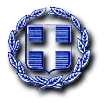 ΕΛΛΗΝΙΚΗ ΔΗΜΟΚΡΑΤΙΑΥΠΟΥΡΓΕΙΟ ΠΑΙΔΕΙΑΣ, ΕΡΕΥΝΑΣ ΚΑΙ ΘΡΗΣΚΕΥΜΑΤΩΝ ΠΕΡΙΦΕΡΕΙΑΚΗ ΔΙΕΥΘΥΝΣΗΠ/ΘΜΙΑΣ & Δ/ΘΜΙΑΣ ΕΚΠΑΙΔΕΥΣΗΣ ΚΡΗΤΗΣΣΧΟΛΙΚΗ ΣΥΜΒΟΥΛΟΣΔΗΜΟΤΙΚΗΣ ΕΚΠΑΙΔΕΥΣΗΣ3ης ΠΕΡΙΦΕΡΕΙΑΣΝΟΜΟΥ ΗΡΑΚΛΕΙΟΥΤαχ. Δ/νση         : Ρολέν 4                          Ταχ. Κώδ.          : 71305 Ηράκλειο                    Πληροφορίες    : Ελένη ΜαράκηΤηλέφωνο          : 2810300453    FAX                    : 2810283239	               E-mail                : maraky@sch.gr      Ηράκλειο: 28-09-2016      Αριθμός Πρωτ.: 75ΠΡΟΣ: Τους/τις κ.Διευθυντές/ντριες, τους/τις κ. Προϊσταμένους/ες & τους/τις Εκπ/κούς τωνΔημοτικών Σχολείων της 3ης ΠεριφέρειαςΠ.Ε. Ν. ΗρακλείουΚΟΙΝ: 1. Προϊστάμενο Επιστημονικής και Παιδαγωγικής Καθοδήγησης Α/θμιας Εκπ/σης Κρήτης           2. Διεύθυνση Α/θμιας Εκπαίδευσης             Ν. Ηρακλείου«Σχεδιασμός διδασκαλίας και οργάνωση μαθησιακής διαδικασίας για την Πρώτη τάξη»ΏραΕισηγητής/έςΘέμα-ΠεριεχόμενοΠροσέγγισηΔιάρκεια8:15 - 8:30Προσέλευση - ΕγγραφέςΠροσέλευση - ΕγγραφέςΠροσέλευση - Εγγραφές15΄8:30 - 9:00Ελένη ΜαράκηΣχολική Σύμβουλος3ης Περιφέρειας Ν. Ηρακλείου«Η Γλώσσα στην Πρώτη Δημοτικού – Προγραμματισμός- Δυσκολίες - Προτάσεις »Παρουσίαση προγραμματισμούΚαταγραφή προτάσεων30΄9:00 - 10:30Ελένη ΜαράκηΣχολική Σύμβουλος/ΕκπαιδευτικοίΜεθοδολογικές προσεγγίσεις για αποτελεσματική μάθησηΗ συμβολή του/της εκπαιδευτικού Βιωματικό εργαστήριο – Εργασία σε ομάδες 90΄10:30 -11:00Διάλειμμα 30΄Διάλειμμα 30΄Διάλειμμα 30΄Διάλειμμα 30΄11:00 -11:30Ελένη ΜαράκηΣχολική Σύμβουλος3ης Περιφέρειας Ν. ΗρακλείουΔιαμορφώνοντας κουλτούρα μαθησιακής διαδικασίας για την Α΄ τάξηΕμπλουτισμένη εισήγηση30΄11:30 –13:00Ελένη ΜαράκηΣχολική ΣύμβουλοςΕκπαιδευτικοίΟριοθετώντας ένα αυθεντικό πλαίσιο διδασκαλίας με την αξιοποίηση των  αναπτυσσόμενων συμπεριφορώνΒιωματικό εργαστήριο – Εργασία σε ομάδες90΄13:00 –13:15Διάλειμμα 15΄Διάλειμμα 15΄Διάλειμμα 15΄Διάλειμμα 15΄13:20–14:00ΕκπαιδευτικοίΕισηγητέςΟλομέλεια - ΣυζήτησηΔιάλογος40΄